Министерство здравоохранения Республики БеларусьУЗ «Могилевский областной центр гигиены, эпидемиологии и общественного здоровья»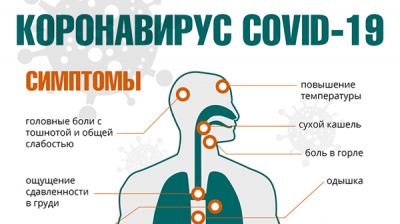 Если вы вернулись из стран, в которых регистрировались случаи инфекции, вызванной коронавирусом COVID-19:Минимизируйте контакты с окружающими, особенно с пожилыми и лицами с хроническими заболеваниями в течение 14 дней после прибытия;Не посещайте места массового скопления людей, ограничьте при приветствии тесные объятия и рукопожатия;При ухудшении самочувствия вызовите врача, сообщите о симптомах заболевания, факте прибытия из-за границы, возможных контактах;Соблюдайте респираторный этикет при кашле и чихании;Мойте руки с использованием мыла и антисептических средств на спиртовой основе;Пользуйтесь индивидуальными предметами личной гигиены;Обеспечьте в помещении влажную уборку с помощью дезинфицирующих средств и частое проветривание.ЕСЛИ У ВАС ВОЗНИКЛИ ВОПРОСЫ, ОБРАЩАЙТЕСЬ!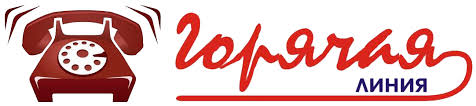 Номера телефонов «горячей линии» по вопросам профилактики коронавирусной инфекции8 (0222) 63-53-60 (круглосуточно),8 (0222) 33-18-68 (понедельник – пятница с 8.00 до 18.00)       2020г.                                                                                                                              Тираж 200 экз.